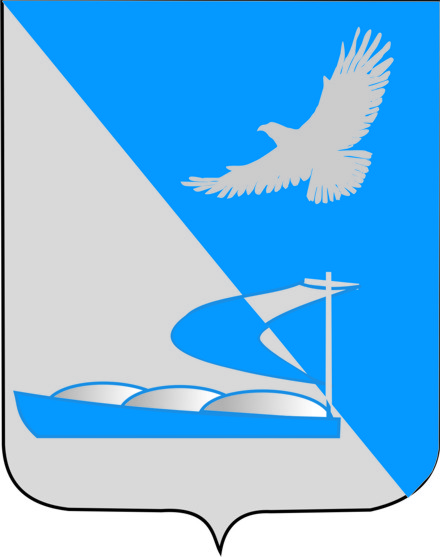 Совет муниципального образования«Ахтубинский район»Р Е Ш Е Н И Е04.06.2020 г.			                                                                             №	 91			Об утверждении порядка предоставления иных межбюджетных трансфертов из бюджета                  МО «Ахтубинский район» муниципальным образованиям Ахтубинского района на реализацию мероприятий по поставке жидкого топлива (мазута) на очередной отопительный сезонВ соответствии со статьей 142 Бюджетного кодекса Российской Федерации, Федеральным законом от 06.10.2003 № 131-ФЗ «Об общих принципах организации местного самоуправления в Российской Федерации», постановлением Правительства Астраханской области от 18.11.2019 № 468-П «О правилах, устанавливающих общие требования к формированию, предоставлению и распределению субсидий из бюджета Астраханской области бюджетам муниципальных образований Астраханской области, и порядке определения и установления предельного уровня софинансирования Астраханской областью (в процентах) объема расходного обязательства муниципального образования Астраханской области», постановлением Правительства Астраханской области от 10.09.2014 № 369-П «О государственной программе «Улучшение качества предоставления жилищно-коммунальных услуг на территории Астраханской области»Совет муниципального образования «Ахтубинский район»РЕШИЛ:1. Утвердить прилагаемый Порядок предоставления иных межбюджетных трансфертов из бюджета МО «Ахтубинский район» муниципальным образованиям Ахтубинского района на реализацию мероприятий по поставке жидкого топлива (мазута) на очередной отопительный сезон (прилагается).Настоящее решение опубликовать в газете «Ахтубинская правда», разместить на официальном сайте администрации МО «Ахтубинский район» и официальном сайте Совета МО «Ахтубинский район».Настоящее решение вступает в силу со дня его официального опубликования.Председатель Совета                                                                            В.И. АрхиповГлава муниципального образования                                                   А.А. КирилловПриложение к решению Совета МО «Ахтубинский район»              от 04.06.2020  № 91Порядок предоставления иных межбюджетных трансфертов из бюджета МО «Ахтубинский район» муниципальным образованиям Ахтубинского района на реализацию мероприятий по поставке жидкого топлива (мазута) на очередной отопительный сезон1. Настоящий Порядок предоставления иных межбюджетных трансфертов из бюджета МО «Ахтубинский район» муниципальным образованиям Ахтубинского района на реализацию мероприятий по поставке жидкого топлива (мазута) на очередной отопительный сезон (далее - Порядок) разработан в соответствии с Бюджетным кодексом Российской Федерации и определяет процедуру предоставления иных межбюджетных трансфертов из бюджета МО «Ахтубинский район» муниципальным образованиям Ахтубинского района на реализацию мероприятий по поставке жидкого топлива (мазута) на очередной отопительный сезон (далее - иные межбюджетные трансферты) в рамках государственной программы «Улучшение качества предоставления жилищно-коммунальных услуг на территории Астраханской области», утвержденной постановлением Правительства Астраханской области от 10.09.2014 № 369-П (далее - государственная программа).2. Целью предоставления иных межбюджетных трансфертов является софинансирование за счет средств бюджета Астраханской области расходных обязательств муниципального образования Ахтубинского района на реализацию мероприятий по поставке жидкого топлива (мазута).3. Получателями иных межбюджетных трансфертов являются городские поселения Ахтубинского района (далее - муниципальные образования). 4. Иные межбюджетные трансферты предоставляются муниципальным образованиям в пределах средств, предусмотренных финансовому управлению администрации муниципального образования «Ахтубинский район» решением Совета муниципального образования «Ахтубинский район» о бюджете муниципального образования «Ахтубинский район», на цель, указанную в пункте 2 настоящего Порядка.5. Критериями отбора муниципальных образований для предоставления иных межбюджетных трансфертов являются:-  наличие в муниципальных образованиях котельных, работающих на мазуте и обеспечивающих теплоснабжением население;- численность населения муниципального образования не более 500 тыс. человек.6. Условиями предоставления иных межбюджетных трансфертов являются:- наличие муниципальной программы, отражающей участие муниципального образования в реализации мероприятий, указанных в пункте 2 настоящего Порядка;- наличие в бюджете муниципального образования (сводной бюджетной росписи) бюджетных ассигнований, предусмотренных на финансирование мероприятий, указанных в пункте 2 настоящего Порядка, на исполнение расходного обязательства муниципального образования Ахтубинского района, софинансирование которого осуществляется за счет иных межбюджетных трансфертов, в объеме, необходимом для его исполнения, включающем размер планируемых к предоставлению из бюджета МО «Ахтубинский район» за счет средств бюджета Астраханской области иных межбюджетных трансфертов с учетом предельного уровня софинансирования в размере 99,9 процента;- наличие письменного обязательства муниципального образования о заключении муниципальных контрактов на поставку жидкого топлива (мазута) на очередной отопительный сезон в объеме, не превышающем прогнозируемый нормативный эксплуатационный объем мазута для муниципального образования на очередной отопительный сезон, рассчитанный министерством строительства и жилищно-коммунального хозяйства Астраханской области (далее – министерство) в соответствии с методикой расчета норм потребления жидкого топлива муниципальных образований Астраханской области, утвержденной правовым актом министерства;- наличие письменного обязательства муниципального образования по возврату средств иных межбюджетных трансфертов в размере и в случаях, предусмотренных пунктом 16 настоящего Порядка, и по достижению до 31 декабря текущего финансового года показателя результативности использования иных межбюджетных трансфертов, предусмотренного соглашением о предоставлении иных межбюджетных трансфертов из бюджета МО «Ахтубинский район» муниципальным образованиям Ахтубинского района на реализацию мероприятий по поставке жидкого топлива (мазута) на очередной отопительный сезон (далее – соглашение).7. Для получения иных межбюджетных трансфертов муниципальные образования до 25 августа текущего года представляют в управление коммунального хозяйства администрации МО «Ахтубинский район» для направления в министерство следующие документы:- заявку муниципального образования на предоставление иных межбюджетных трансфертов в произвольной письменной форме (далее – заявка); - выписку из бюджета (сводной бюджетной росписи), подтверждающую наличие в бюджете муниципального образования бюджетных ассигнований, предусмотренных на финансирование мероприятий, указанных в пункте 2 настоящего Порядка, на исполнение расходного обязательства муниципального образования Ахтубинского района, софинансирование которого осуществляется за счет иных межбюджетных трансфертов, в объеме, необходимом для его исполнения, включающем размер планируемых к предоставлению из бюджета муниципального образования «Ахтубинский район» за счет средств бюджета Астраханской области иных межбюджетных трансфертов с учетом предельного уровня софинансирования в размере 99,9 процента;- перечень котельных, работающих на мазуте и обеспечивающих теплоснабжением население соответствующего муниципального образования, за подписью главы муниципального образования;- копию муниципальной программы, отражающей участие муниципального образования в реализации мероприятий, указанных в пункте 2 настоящего Порядка;- письменное обязательство муниципального образования о заключении муниципальных контрактов на поставку жидкого топлива (мазута) на очередной отопительный сезон в объеме, не превыщающем прогнозируемый нормативный эксплуатационный объем мазута для муниципального образования на очередной отопительный сезон, рассчитанный министерством строительства и жилищно-коммунального хозяйства Астраханской области в соответствии с методикой расчета норм потребления жидкого топлива муниципальных образований Астраханской области, утвержденной правовым актом министерства;- письменное обязательство муниципального образования по возврату средств иных межбюджетных трансфертов в размере и в случае, предусмотренных пунктом 16 настоящего Порядка, и по достижению до 31 декабря текущего финансового года показателя результативности использования иных межбюджетных трансфертов, предусмотренного соглашением.8. Основаниями для отказа в предоставлении иных межбюджетных трансфертов являются:- представление неполного пакета документов и (или) недостоверных сведений в них;- несоответствие муниципальных образований критериям отбора, указанным в пункте 5 настоящего Порядка;- несоблюдение условий предоставления иных межбюджетных трансфертов, указанных в пункте 6 настоящего Порядка;- несоблюдение срока представления документов, указанного в абзаце первом пункта 7 настоящего Порядка.В случае отказа в предоставлении иных межбюджетных трансфертов по основаниям, предусмотренным абзацами вторым - четвертым настоящего пункта, муниципальные образования имеют право повторно обратиться за предоставлением иных межбюджетных трансфертов после устранения оснований, послуживших причиной отказа, в пределах срока, установленного абзацем первым пункта 7 настоящего Порядка.9. Расчет размера иных межбюджетных трансфертов осуществляется министерством в соответствии с методикой распределения иных межбюджетных трансфертов между бюджетами муниципальных образований Астраханской области на поставку жидкого топлива (мазута) на очередной отопительный сезон.10. Предоставление иных межбюджетных трансфертов осуществляется на основании соглашения, заключаемого между муниципальным образованием «Ахтубинский район» и муниципальным образованием Ахтубинского района о предоставлении иных межбюджетных трансфертов.11. Муниципальные образования представляют в управление коммунального хозяйства администрации муниципального образования «Ахтубинский район» отчеты в сроки и по форме, установленные соглашением.12. Муниципальные образования несут ответственность за соблюдение условий, целей и порядка, установленных при предоставлении иных межбюджетных трансфертов.13. Муниципальное образование «Ахтубинский район» в соответствии с Бюджетным кодексом Российской Федерации обеспечивает контроль за соблюдением муниципальным образованием условий, целей и порядка, установленных при предоставлении иных межбюджетных трансфертов.14. В случае несоблюдения муниципальным образованием условий, целей и порядка, установленных при предоставлении иных межбюджетных трансфертов, администрация муниципального образования «Ахтубинский район» в лице управления коммунального хозяйства направляет муниципальному образованию уведомление в письменной форме о выявленных нарушениях в течение 7 рабочих дней со дня их выявления.Муниципальное образование в течение 3 рабочих дней со дня получения уведомления обязано устранить выявленные нарушения.В случае неустранения муниципальным образованием нарушений в срок, установленный абзацем вторым настоящего пункта, к нему применяются меры, установленные законодательством Российской Федерации.15. В случае если муниципальным образованием по состоянию на 31 декабря года предоставления иных межбюджетных трансфертов допущены нарушения обязательств, предусмотренных соглашением, в части достижения показателя результативности использования иных межбюджетных трансфертов и до первой даты представления отчетности о достижении значений показателей результативности использования иных межбюджетных трансфертов в соответствии с соглашением в году, следующим за годом предоставления иных межбюджетных трансфертов, указанные нарушения не устранены, то до 1 июня года, следующего за годом предоставления иных межбюджетных трансфертов, из бюджета муниципального образования в бюджет МО «Ахтубинский район» подлежат возврату средства  (Vвозврата) в размере, определяемом по формуле:Vвозврата = (VИМТ x k x m / n) x 0,1,где:VИМТ - размер иных межбюджетных трансфертов, предоставленных бюджету муниципального образования в отчетном финансовом году;m - количество показателей результативности использования иных межбюджетных трансфертов, по которым индекс, отражающий уровень недостижения i-показателя результативности использования иных межбюджетных трансфертов, имеет положительное значение;n - общее количество показателей результативности использования иных межбюджетных трансфертов;k – коэффициент возврата иных межбюджетных трансфертов.16. При расчете объема средств, подлежащих возврату из бюджета муниципального образования в бюджет МО «Ахтубинский район», в размере иных межбюджетных трансфертов, предоставленных бюджету муниципального образования в отчетном финансовом году (VИМТ), не учитывает размер остатка иных межбюджетных трансфертов, не использованных по состоянию на 1 января текущего финансового года.17. Коэффициент возврата иных межбюджетных трансфертов определяется по по формуле:k = SUM Di / m,где:Di - индекс, отражающий уровень недостижения значения i-го показателя результативности использования иных межбюджетных трансфертов.При расчете коэффициента возврата иных межбюджетных трансфертов используются только положительные значения индекса, отражающего уровень недостижения i-го показателя результативности использования иных межбюджетных трансфертов.18. Индекс, отражающий уровень недостижения значения i-го показателя результативности использования иных межбюджетных трансфертов, определяется:- для показателей результативности использования иных межбюджетных трансфертов, по которым большее значение фактически достигнутого значения отражает большую эффективность использования иных межбюджетных трансфертов, по формуле:Di = 1 - Ti / Si,где: Ti - фактически достигнутое значение i-го показателя результативности использования иных межбюджетных трансфертов на отчетную дату;Si - плановое значение i-го показателя результативности использования иных межбюджетных трансфертов, установленное соглашением.19. Не использованные по состоянию на 1 января текущего финансового года остатки иных межбюджетных трансфертов (при их наличии) подлежат возврату из бюджета муниципального образования в бюджет МО «Ахтубинский район» в соответствии с бюджетным законодательством Российской Федерации.20. Показатели результативности использования иных межбюджетных трансфертов является уровень обеспеченности населения услугой «теплоснабжение» (%).Значения показателей результативности ипользования иных межбюджетных трансфертов устанавливаются соглашением.21. Муниципальные образования освобождаются от применения мер ответственности за нарушение обязательств, предусмотренных соглашениями, в случаях и порядке, установленных нормативным правовым актом Правительства Астраханской области.